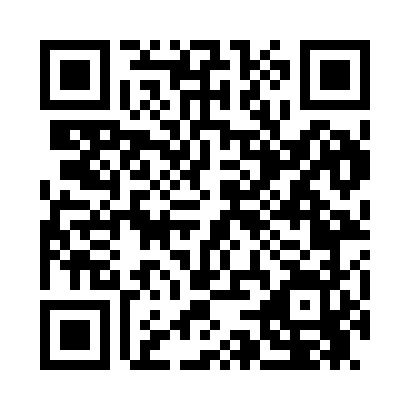 Prayer times for Dodgingtown, Connecticut, USAMon 1 Jul 2024 - Wed 31 Jul 2024High Latitude Method: Angle Based RulePrayer Calculation Method: Islamic Society of North AmericaAsar Calculation Method: ShafiPrayer times provided by https://www.salahtimes.comDateDayFajrSunriseDhuhrAsrMaghribIsha1Mon3:435:2412:574:598:3110:122Tue3:445:2512:584:598:3010:113Wed3:455:2512:584:598:3010:114Thu3:455:2612:584:598:3010:105Fri3:465:2612:584:598:3010:106Sat3:475:2712:584:598:2910:097Sun3:485:2812:584:598:2910:088Mon3:495:2812:594:598:2910:089Tue3:505:2912:594:598:2810:0710Wed3:515:3012:594:598:2810:0611Thu3:525:3012:594:598:2710:0512Fri3:535:3112:594:598:2710:0513Sat3:545:3212:594:598:2610:0414Sun3:555:3312:594:598:2610:0315Mon3:575:341:004:598:2510:0216Tue3:585:341:004:598:2410:0117Wed3:595:351:004:598:2410:0018Thu4:005:361:004:598:239:5919Fri4:015:371:004:598:229:5720Sat4:035:381:004:598:219:5621Sun4:045:391:004:588:219:5522Mon4:055:401:004:588:209:5423Tue4:075:411:004:588:199:5324Wed4:085:411:004:588:189:5125Thu4:095:421:004:578:179:5026Fri4:115:431:004:578:169:4927Sat4:125:441:004:578:159:4728Sun4:135:451:004:578:149:4629Mon4:155:461:004:568:139:4430Tue4:165:471:004:568:129:4331Wed4:175:481:004:568:119:41